桂教办〔2021〕263号自治区教育厅办公室关于举办全区高校思想政治教育教学改革研究培训班的通知附件12021年全区高校思想政治教育教学改革研究培训班报名回执学校名称:(盖章)附件2线上参会操作指南一、软件安装：1. 手机APP安装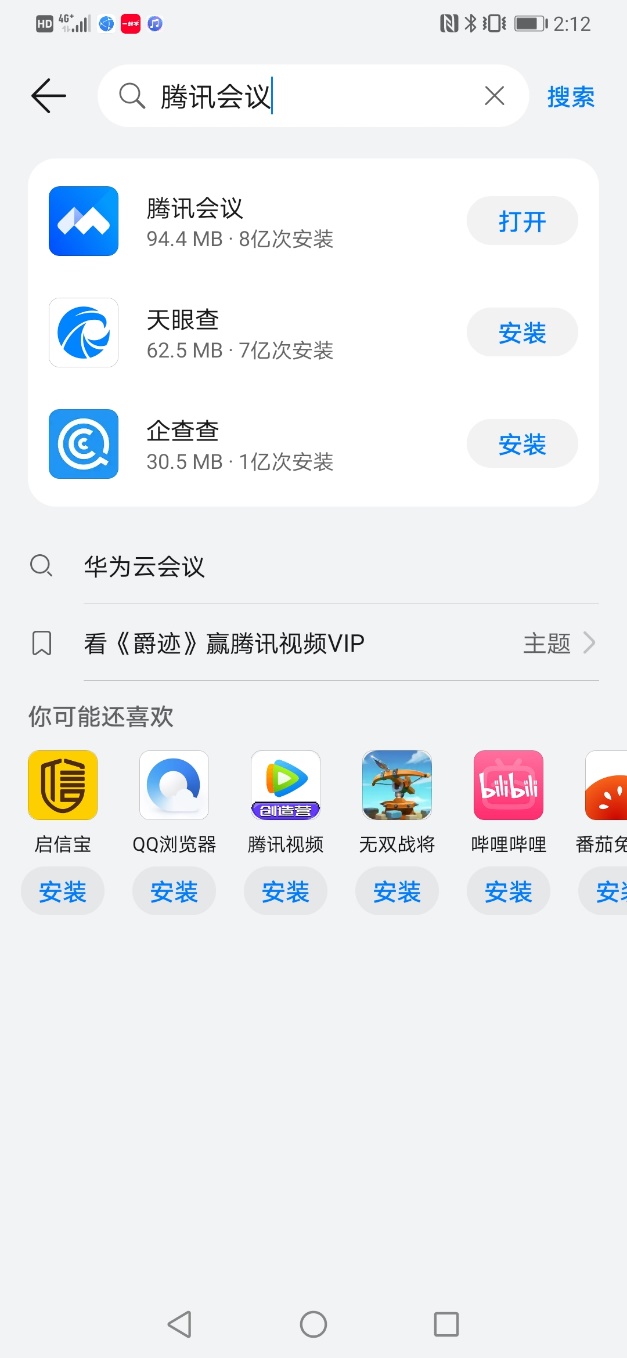 1.1 安卓手机打开应用市场（苹果手机为应用商店），在搜索栏输入“腾讯会议”点击右侧的安装，即可完成软件安装。2. 电脑安装腾讯会议下载地址：https://meeting.tencent.com/在浏览器中打开腾讯会议主页，点击“下载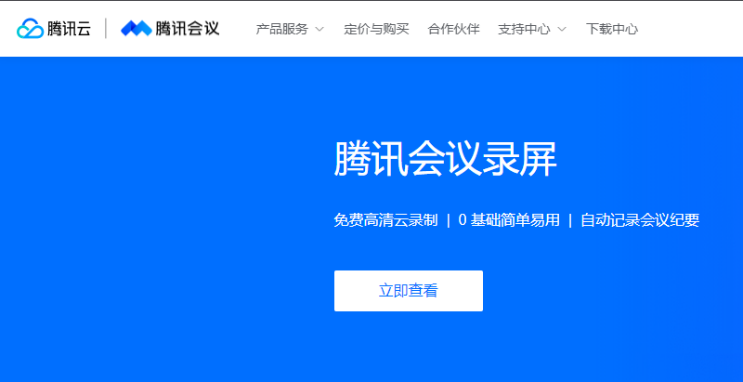 中心”再点击“立即下载”鼠标双击下载的程序，一直点击“下一步”完成软件安装。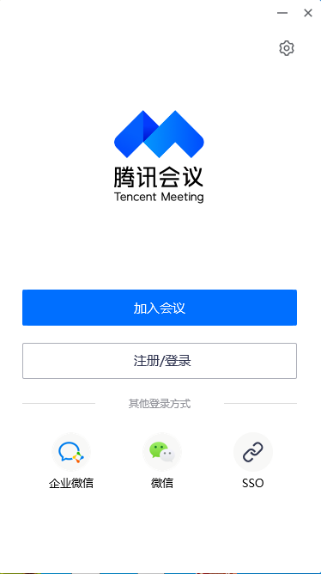 二、软件使用2.1 软件登录打开“腾讯会议”登录方式选择“微信”根据提示扫码，并在微信端同意授权。完成登录。2.2 软件使用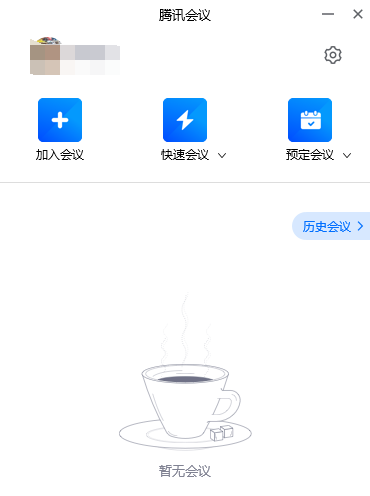 会议管理者通过快速会议或预定会议均可创建会议，完成创建后需将会议号码或会议链接发给参会人员。默认情况下无需密码即可参加会议，如特殊会议，请自行设置入会密码。会议参加者点击“加入会议”并输入会议管理者提供的会议号码，即可入会，具体操作如下图所示。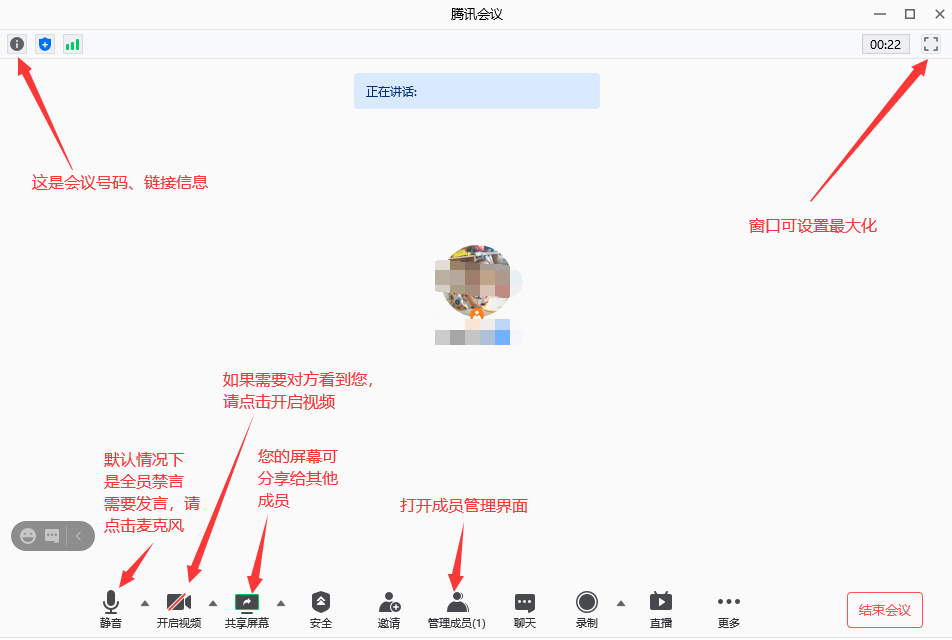 会议管理者可在“安全”中禁止与会人员分享屏幕；可在“管理成员”中设置全体静音，可在 “录制”中设置录制权限。三、培训会议时间安排及腾讯视频会议号    本次培训共分为三个单元，每个单元分别设立腾讯视频会议号。请老师们提前20分钟进入腾讯会议，并注意保持关闭摄像头和处于静音状态，避免出现其他声音干扰会场。（1）5月7日下午3:00-5:00会议号：522905985（2）5月8日上午9:00-12:00会议号：859766974（3）5月8日下午2:30-5:00会议号：865808290姓  名性别职  务手机号码是否需要安排住宿备注